Jennifer Taggart, MBAStrategic Growth Senior Director, Tabula Rasa HealthCareJennifer Taggart joined Tabula Rasa HealthCare as senior director of strategic growth in January 2018. She specializes in health care strategy and operations, business development and project management. Taggart’s prior work experience includes sales and account management at Aetna and life sciences and healthcare at Deloitte Consulting, LLP. She has also worked with diverse Fortune 100 clients in the healthcare industry. Taggart holds a Master of Business Administration from Duke University’s Fuqua School of Business and a Bachelor of Science in health policy and administration with a minor in economics from Penn State.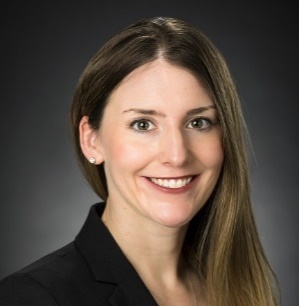 